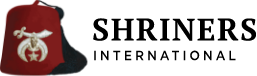 Contact Information Change Form(PLEASE PRINT)Today’s Date: ____________________ Name: _____________________________________________ Address:____________________________________________ City:___________________________State:____Zip:_________Member #: _________________________________________ Camp Address (if applicable):___________________________Home Phone: _______________________________________ Cell Phone: __________________________________________ Business Phone: ______________________________________ E-Mail Address: ______________________________________ Other Information you would like to change: __________________________________________________________________________________________________________________________________________________________________________________________________________________________